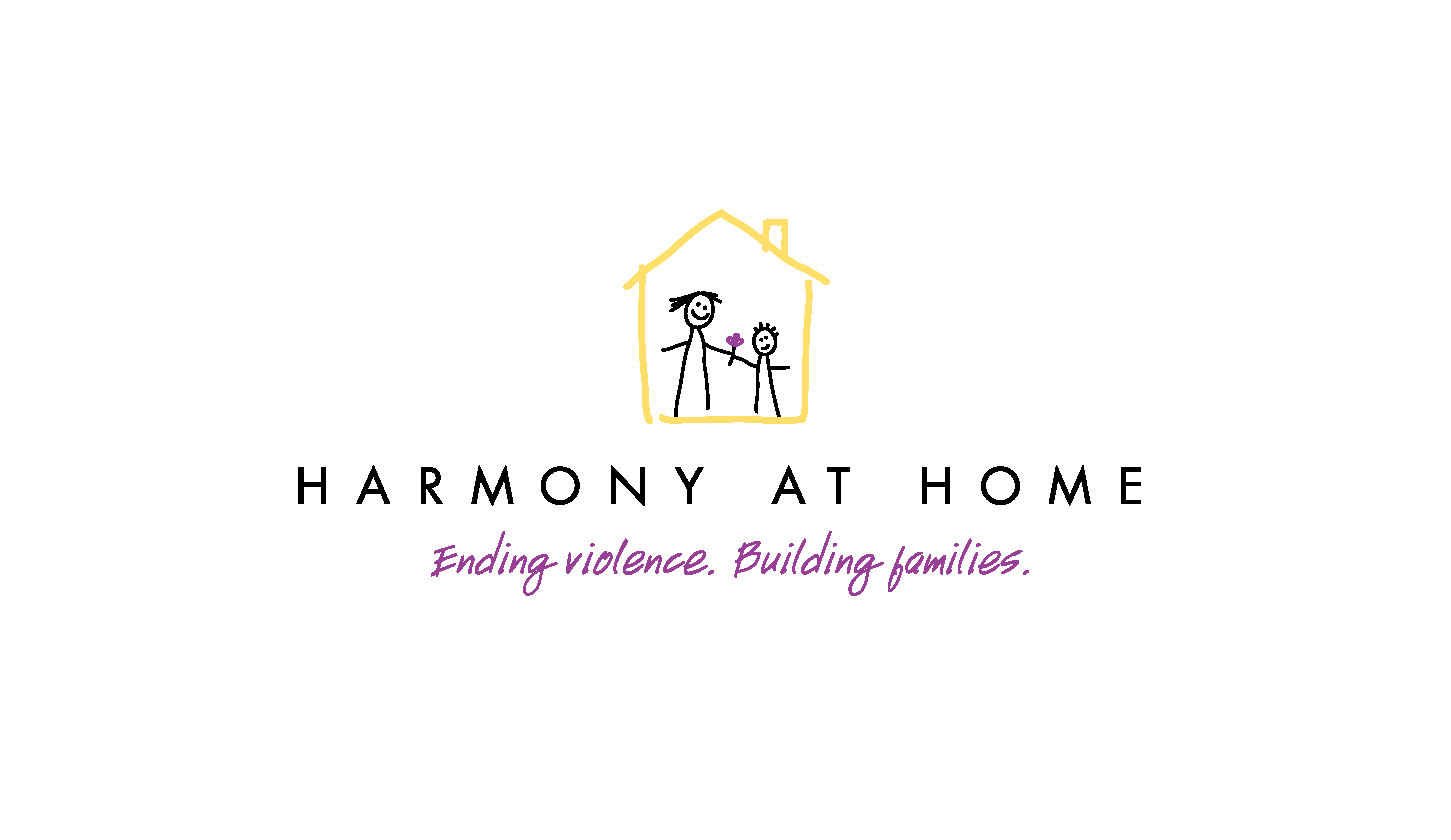 Harmony At Home3785 Via Nona Marie, Suite 300, Carmel CA  93923(831) 625-5160julianne@harmony-at-home.orgwww.harmony-at-home.orgEvents that can lead to an experience of childhood trauma:An unstable or unsafe environmentSeparation from parent (foster care, death, divorce, jail, etc.)Serious illness (self, friend, or someone in family)Intrusive medical procedures (surgeries, chronic disease, ongoing treatments)Sexual, physical, or verbal abuseDomestic violenceExposure to gang violenceExposure to drug and/or alcohol abuseNeglect (physical or emotional)Extreme povertyBullyingSome emotional and physical symptoms of trauma:Extreme shyness, quietness, or non-engaged with peersExtreme hyperactivity, disruptive behaviorPhysical symptoms of shock—stoic appearance, disconnectedFlat affect—“no sparkle in the eyes”Depressed moodExpression of anger, shame, and/or self-blameExpression of feelings of sadness or hopelessnessSigns of confusion, difficulty concentratingExpressions of anxiety, fear, shockFeeling disconnected, numb, or withdrawnSleeplessness, poor sleeping habits, ongoing fatigueOutward appearance Overly sensitive to noise, crowds, or gentle touch; easily startledDescribes ongoing aches, pains, or displays physical signs of concernDifficulty concentrating in schoolDifficulty making friends or keeping friends